COMUNICADO DE PRENSAWürth Elektronik presenta el sensor de movimiento WSEN-ISDSSensor de aceleración y giroscopio en unoWaldenburg (Alemania), 16 de marzo de 2023 – Würth Elektronik amplía su gama de sensores compactos basados en MEMS con un sensor de aceleración de 3 ejes con giroscopio de 3 ejes integrado (insertar el enlace a la página web en cuanto el producto esté disponible). Gracias a los rangos de medición y las velocidades de transmisión de datos seleccionables, el WSEN-ISDS es extremadamente versátil en cuanto a su aplicación. Para facilitar la integración, el sensor viene pre-calibrado para las funciones específicas de cada aplicación: caída libre, despertar, toque, actividad, movimiento, inclinación y orientación. El sensor de 2,5 x 3,0 x 0,86 mm en encapsulado LGA dispone de interfaces digitales I²C y SPI y un búfer FIFO para almacenar los datos de salida.Existen innumerables aplicaciones para el sensor de aceleración y el giroscopio compactos WSEN-ISDS: desde soluciones de localización y navegación hasta automatización, dispositivos y máquinas industriales, estabilización de antenas y plataformas, pasando por dispositivos IoT industriales, robots y drones. La medición de la aceleración lineal y angular abarca desde el registro de eventos individuales hasta la supervisión continua de alta frecuencia de las vibraciones. Para ello, se puede seleccionar una frecuencia de datos de hasta 1.400 Hz para el acelerómetro y de hasta 937 Hz para el giroscopio. La velocidad de salida de datos es de hasta 6,66 kHz. En modo de alta potencia, el módulo requiere 0,69 mA, pero el consumo de corriente puede reducirse a 0,28 mA en modo de baja potencia para capturar pulsos individuales.Desde una ligera brisa hasta un violento temblorDependiendo de la intensidad de las aceleraciones que deba detectar el WSEN-ISDS, los usuarios pueden seleccionar diferentes rangos de medición. Würth Elektronik ofrece los rangos ±2 g, ±4 g, ±8 g, ±16 g para la aceleración lineal y ±250 dps, ±500 dps, ±1000 dps, ±2000 dps para el cambio en la velocidad angular. La precisión de la sensibilidad es de ±3%.WSEN WSEN-ISDS ya está disponible en stock sin cantidad mínima de pedido. Würth Elektronik ofrece a los ingenieros asesoramiento especializado.Imágenes disponiblesLas siguientes imágenes se encuentran disponibles para impresión y descarga en: https://kk.htcm.de/press-releases/wuerth/Acerca del Grupo Würth Elektronik eiSos El Grupo Würth Elektronik eiSos es un fabricante de componentes electrónicos y electromecánicos para la industria electrónica, que aporta soluciones electrónicas innovadoras con su liderazgo tecnológico. Würth Elektronik eiSos es uno de los mayores fabricantes europeos de componentes pasivos y opera en 50 países. Sus plantas de producción en Europa, Asia y América del Norte suministran productos a un creciente número de clientes en todo el mundo.La gama de productos incluye componentes para EMC, inductores, transformadores, componentes de RF, varistores, condensadores, resistencias, cuarzos, osciladores, módulos de alimentación, transferencia de energia inalámbrica, LED‘s, sensores, conectores, elementos para fuentes de alimentación, interruptores, pulsadores, conexionado, portafusibles, así como soluciones para la transmisión inalámbrica de datos.La clara vocación de servicio de la empresa se caracteriza por la disponibilidad de todos los componentes del catálogo en stock sin una cantidad mínima de pedido, muestras gratuitas, haciendo hincapié en el soporte técnico con las herramientas de selección proporcionado por el departamento técnico de ventas. Würth Elektronik forma parte del Grupo Würth, líder del mercado mundial en el desarrollo, la fabricación y la distribución de materiales de montaje y fijación. La empresa emplea a 8.200 trabajadores. En el año 2022, el grupo Würth Elektronik generó una facturación de 1.330 millones de euros.Würth Elektronik: more than you expect!Más información en www.we-online.com

Fuente de la imagen: Würth Elektronik 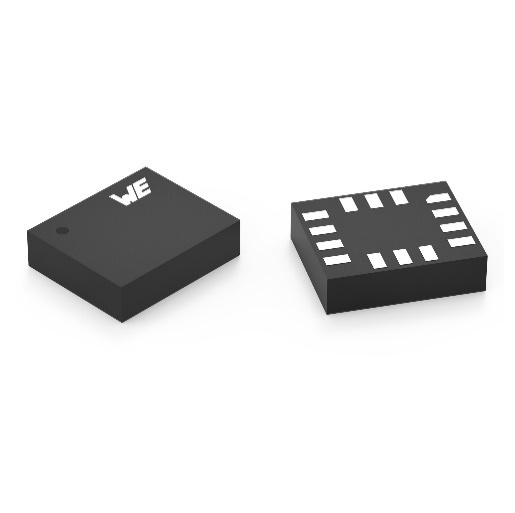 Sensor de movimiento WSEN-ISDSMás información:Würth Elektronik eiSos GmbH & Co. KG
Sarah Hurst
Max-Eyth-Strasse 1
74638 Waldenburg
AlemaniaTel.: +49 7942 945-5186
Correo electrónico: 
sarah.hurst@we-online.dewww.we-online.comContacto para la prensa:HighTech communications GmbH
Brigitte Basilio
Brunhamstrasse 21
80339 München
AlemaniaTel.: +49 89 500778-20
Fax: +49 89 500778-77 
Correo electrónico: b.basilio@htcm.dewww.htcm.de 